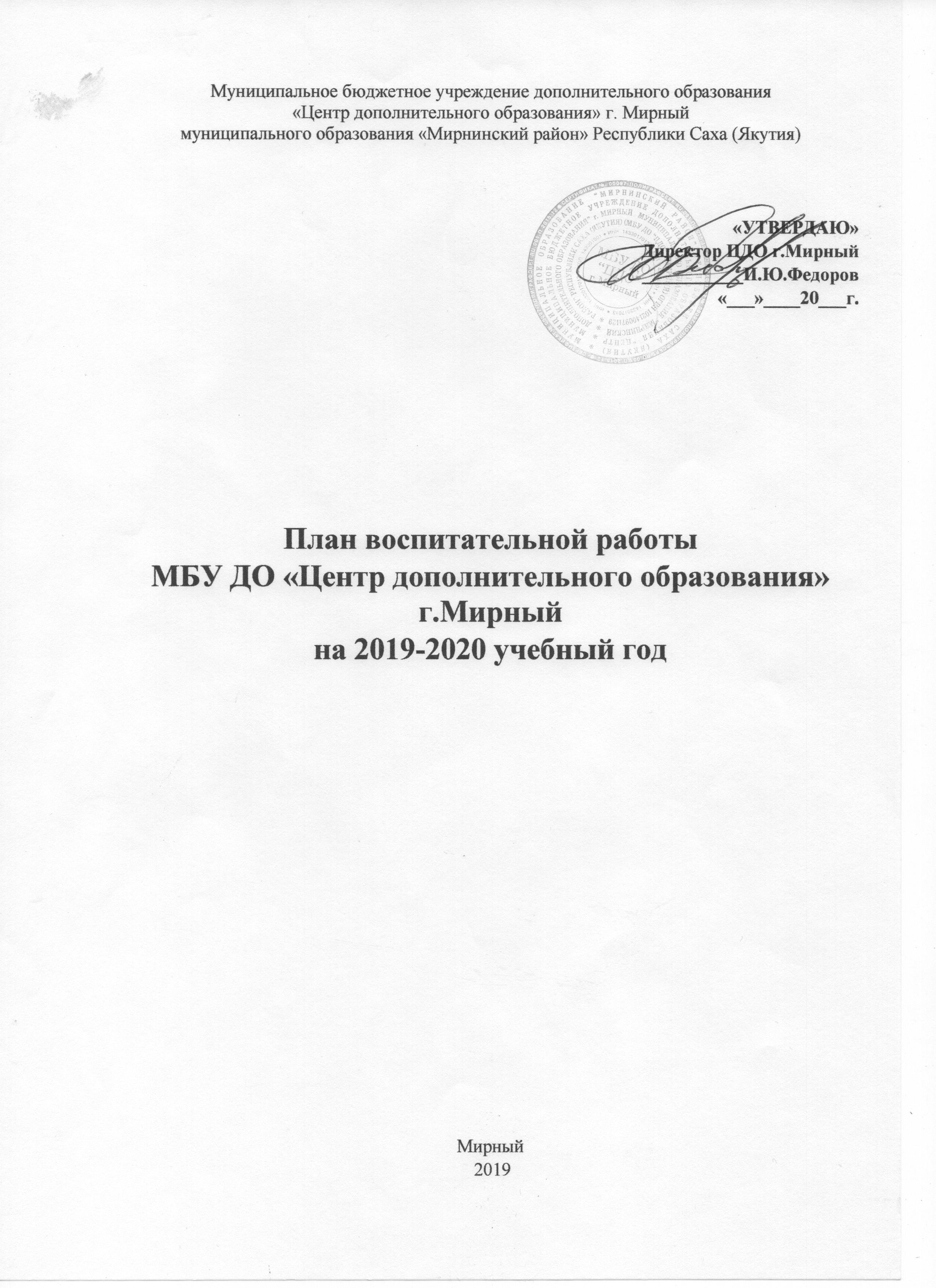 Цель:Формирование гуманистического мировоззрения, высокой духовной, нравственной, эстетической, культуры достоинства участников образовательного процесса.Воспитание гордости у обучающихся за свой народ, свою страну, свой город, уважения к нашей истории и культуре. Помощь в осмыслении обучающимися значения звания гражданина России.Создание условий для саморазвития и самообразования личности каждого обучающегося.Повышение профессиональной компетентности педагогических кадров по духовно – нравственному развитию обучающихся.Реализация плана мероприятий на 2019- 2020 год в рамках республиканского ресурсного центра «Юные Якутяне»Реализация плана календаря образовательных событий приуроченных к государственным и национальным праздникам Российской Федерации памятным датам и событиям российской истории и  культуры. Проведение мероприятий, посвященных Году театра в Российской Федерации, Году консолидации в Республике Саха (Якутия), 55 летию Мирнинского района.В 2019- 2020 учебном  году приоритетными направлениями в воспитательной работе  являются:Общекультурное направление: (гражданско-правовое, патриотическое воспитание, экологическое воспитание);Духовно-нравственное направление: (нравственно-эстетическое воспитание, семейное воспитание);Здоровьесбегающее направление: (безопасность жизнедеятельности);Социальное направление: (самоуправление, трудовое);Общеинтеллектуальное направление: (проектная деятельность);Техническая направленность (детский технопарк). В основе воспитания на 2019-2020 учебный год положены следующие принципы:единство идейных и организационных основ  коллектива;богатство отношений между обучающимися и педагогами, вовлечение родительского коллектива в данные отношения;ярко выраженная духовная сфера культурно-общественной жизни коллектива;творчество, инициатива как особые грани проявления разнообразных отношений между членами коллектива;постоянное умножение духовных богатств;гармония высоких, благородных интересов, потребностей и желаний. Для успешной работы коллектива необходимо: создание и заботливое сохранение традиций, передача их от поколения к поколению как духовного состояния; идейное, интеллектуальное, эстетическое ,эмоциональное богатство коллективной жизни;дисциплина и ответственность личности за себя.Исходя из целей и принципов  педагогическому коллективу в 2019 – 2020 учебном  году  предстоит решать следующие задачи: Совершенствовать систему патриотического воспитания в ЦДО. Воспитание гражданственности и приобщение обучающихся к изучению военной истории, патриотических традиций Родины.  Формирование чувства интернациональной общности.Создавать условия для формирования у обучающихся культуры сохранения собственного здоровья. Способствовать преодолению вредных привычек у обучающихся средствами физической культуры и занятием спортом.Содействовать формированию общечеловеческих нравственных ценностей, развитию творческих способностей. Развивать   креативную активность обучающихся во всех сферах деятельности.Создать условия для активного и полезного взаимодействия ЦДО и семьи по вопросам воспитания детей. Влиять на формирование у обучающихся и родителей позитивных семейных ценностей.Совершенствование систему воспитательной работы в коллективах ЦДО;Воспитание у детей позитивного отношение к труду, прививать обучающимся бережное отношение к личному имуществу и имуществу ЦДО.Активизировать работу студий по участию в городских, региональных, республиканский и всероссийских  и международных конкурсах, соревнованиях и т.д.Развить в детях изобретательские и инженерные навыки, то есть умение выполнять прикладные задачи и применять инновационные решения, а также навыки работы в команде и ведения проектной деятельности, так называемые «проникающие компетенции».Активизировать работу по развитию РДШ на базе центра дополнительного образования  г.Мирный.Разнообразить работу по общекультурным компетенциям Детского технопарка г.Мирный.Реализовать план календаря образовательных событий приуроченных к государственным и национальным праздникам Российской Федерации памятным датам и событиям российской истории и  культуры. Реализация  мероприятий, посвященных Году театра в Российской Федерации, Году консолидации в Республике Саха (Якутия), 55 летию Мирнинского района. Перспективный план воспитательной работы на 2019-2020 учебный годНаправление воспитательной работыЗадачи работы по данному направлениюОбщекультурное направление(Гражданско-правовое, патриотическое воспитание)1)    Формировать у обучающихся такие качества, как долг, ответственность, честь, достоинство, личность.2)    Воспитывать любовь и уважение к традициям Отечества, семьи.Общекультурное направление (Экологическое воспитание)1)    Изучение воспитанниками природы и истории родного края.2)  Формировать правильное отношение к окружающей среде.3)      Организация работы по совершенствованию туристских навыков.4)  Содействие в проведении исследовательской работы обучающимися.5)    Проведение природоохранных акций.Духовно-нравственное направление(Нравственно-эстетическое воспитание)1)    Формировать у обучающихся такие качества как: культура поведения, эстетический вкус, уважение личности.2)    Создание условий для развития у обучающихся творческих способностей.Здоровьесберегающее направление(Безопасность жизнедеятельности)1)    Формировать у обучающихся культуру сохранения и совершенствования собственного здоровья.2)    Популяризация занятий физической культурой и спортом.3)    Пропаганда здорового образа жизниСоциальное направление(Трудовое воспитание)1) Развивать у обучающихся качества: активность, ответственность, самостоятельность, инициатива.3) Развивать у обучающихся организаторские и управленческие способности;4)    Воспитать достойных творческих лидеров;Техническая направленность(Технопарк)1.Содействовать ускоренному техническому развитию детей внедряя эффективные модели технического образования.2. Развитие системы современных инновационных форм досуговой деятельности дляинтеллектуального развития детей и подростков.3.Создание системы научно-технического просвещения через привлечение детей и подростков к изучению и практическому применению наукоёмких технологий.4.Внедрение новых российских форматов дополнительного образования детей в сфере инженерных наук.5. Выявление и дальнейшее сопровождение одаренных детей в инженерных науках.НаправлениеНазвание мероприятияДата проведенияВозрастной охват учащихсяОтветственные лицаОтветственные лицаОтветственные лица Сентябрь Сентябрь Сентябрь Сентябрь Сентябрь Сентябрь СентябрьОбщекультурное направлениеВыставка студий центра в городском парке ко дню знаний.1 сентября15.001-11 классыДолгушина Ю.В.Долгушина Ю.В.Долгушина Ю.В.Общекультурное направление«День открытых дверей»Для учащихся школ, а так же для детей  исостоящих на учете КДН, ПДН3-13 сентября1-11 классыДолгушина Ю.В.Долгушина Ю.В.Долгушина Ю.В.Гражданско-правовое.Месячник по профилактике предупреждения Детского травматизма Сентябрь Педагоги ДОПедагоги ДОПедагоги ДОГражданско-правовое, патриотическое направлениеМероприятия ко «Дню Государственности» РС(Я) 27 сентября1-11 классыДолгушина Ю.В.Долгушина Ю.В.Долгушина Ю.В.Духовно-нравственное направлениеРайонный заочный творческий конкурс «Дорогую добра», посвященный Году театра в РФ и Году консолидации в РС(Я)Сентябрь 1-11 классДолгушина Ю.В.Долгушина Ю.В.Долгушина Ю.В.Общекультурное направление«Посвящение в юные инженеры» квест.27 сентября5-7 классыМухин Н.А.Мухин Н.А.Мухин Н.А.ОктябрьОктябрьОктябрьОктябрьОктябрьОктябрьОктябрьЗдоровьесберегающее направлениеБеседа на тему ЗОЖ, с элементами тренинга (ЦПМСС «Доверие»)7-21 октября9-11 классыКозлова Т.А.Козлова Т.А.Козлова Т.А.Всероссийский урок безопасности школьников в сети Интернет и мероприятия  проекта «Единый урок»Октябрь 5-11классыПедагог ITПедагог ITПедагог ITДуховно-нравственное направлениеIV районный фестиваль детских общественных организацийОктябрь5-11классыКрылыкова С.П.Крылыкова С.П.Крылыкова С.П.Гражданско-правовое,Городская школа личностного развития «Перспектива» для старшеклассниковОктябрь5-11классыКозлова Т.А.Козлова Т.А.Козлова Т.А.Духовно-нравственное направлениеГородской конкурс поэзии, посвященный творчеству Сергея Есенина «Гори, звезда моя, не падай….»Октябрь1-11классыДолгушина Ю.В.Долгушина Ю.В.Долгушина Ю.В.Духовно-нравственное направлениеВыставка рисунков и поделок декоративно-прикладного творчества в рамках празднования Дня матери в РС(Я)«Ийэм барахсан»Октябрь1-11классыДолгушина Ю.В.Долгушина Ю.В.Долгушина Ю.В.Общекультурное направлениеГородской конкурс «Что? Где? Когда? Октябрь5-11классыКозлова Т.А.Козлова Т.А.Козлова Т.А.Гражданско-правовое, патриотическое направлениеМероприятие в честь Дня РДШСлет детских организаций на базе ЦДООктябрь5-11классыКозлова Т.А.Козлова Т.А.Козлова Т.А.Общекультурное направлениеРайонный заочный конкурс театральных афиш «Анонс!»Октябрь5-11классыДолгушина Ю.В.Долгушина Ю.В.Долгушина Ю.В.Здоровьесберегающее направлениеРеспубликанский конкурс по профилактике детского травматизма «Опасный перекресток»Октябрь5-11классыДолгушина Ю.В.Долгушина Ю.В.Долгушина Ю.В.Здоровьесберегающее направлениеРеспубликанский фотоконкурс «Засветись» (в рамках акции «Засветись» совместно с ГИБДД)Октябрь5-11классыДолгушина Ю.В.Долгушина Ю.В.Долгушина Ю.В.Здоровьесберегающее направлениеМесячник психологического здоровья15 октября-15 ноября5-11классыМаксимова Ф.М.Максимова Ф.М.Максимова Ф.М.Духовно-нравственноеКонкурс чтецовк дню пожилого человека «Доброта и мудрость ваших лет»Октябрь 1-4 классыМаксимова Ф.М.Максимова Ф.М.Максимова Ф.М.НоябрьНоябрьНоябрьНоябрьНоябрьНоябрьНоябрьДуховно-нравственное направлениеМероприятия ко Дню народного единства1-5 ноябряДолгушина Ю.В.Долгушина Ю.В.Долгушина Ю.В.Духовно-нравственное направлениеПраздничный концерт посвященный Дню матери25-29 ноябряДолгушина Ю.В.Долгушина Ю.В.Долгушина Ю.В.Общеинтеллектуальное направлениеОсенняя школа «Исследовательская деятельность учащихся»4-8 ноября5-11 классыКраснова Л.В.Краснова Л.В.Краснова Л.В.Общеинтеллектуальное направлениеРайонный этап Всероссийского конкурса «Базовые национальные ценности в творчестве»Ноябрь 5-11классыДолгушина Ю.ВДолгушина Ю.ВДолгушина Ю.ВДуховно-нравственное направлениеКонкурс «Чарующие звуки хомуса» ко Дню хомусаНоябрь 5-11классыКан.Н.М.Кан.Н.М.Кан.Н.М.Общеинтеллектуальное направлениеРеспубликанская онлайн-викторина, посвященная Году театра в РоссииНоябрь 5-11классыДолгушина Ю.В.Долгушина Ю.В.Долгушина Ю.В.Общеинтеллектуальное направлениеМероприятия в честь празднования Дня Олонхо25 ноября5-11классыКан Н.М.Кан Н.М.Кан Н.М.Общеинтеллектуальное направлениеКоммунарские сборы7 ноября1-11 классыКозлова Т.А.Козлова Т.А.Козлова Т.А.ОбщеинтеллектуальноенаправлениеМуниципальный этап XIV республиканского конкурса «Будущий дипломат-2020»29 ноября9-11 классКраснова Л.В.Краснова Л.В.Краснова Л.В.Техническая направленность"HelloRobot" районные соревнования по робототехникеНоябрьг.Мирный Политехнический лицей5-11классыНиколаев М.Н.Николаев М.Н.Николаев М.Н.Общеинтеллектуальное направлениеРайонный слет волонтеров (очная форма)Ноябрь 5-11классыКозлова Т.А.Козлова Т.А.Козлова Т.А.Техническая направленностьОбразовательная сессия «Робототехника от хобби до профессии»Ноябрь,г.Мирныйочный5-11классыНиколаев М.Н.Николаев М.Н.Николаев М.Н.ДекабрьДекабрьДекабрьДекабрьДекабрьДекабрьДекабрьГражданско-правовое, патриотическое воспитание«Мы разные, но мы едины» Собрание Мирнинского отделения Ассамблеи народов РС (Я)1 декабря1-11 классыПедагог-организаторБазыр Ч.М.Педагог-организаторБазыр Ч.М.Педагог-организаторБазыр Ч.М.Мероприятия в рамках  празднования Дня Конституции Российской федерации5-11классыПедагог-организаторПедагог-организаторПедагог-организаторДуховно-нравственное направлениеДекада единого детского движения3-12 декабря5-11классыКозлова Т.А.Козлова Т.А.Козлова Т.А.Гражданско-правовое, патриотическое воспитаниеДень добровольца в Российской Федерации 5 декабря5-11классыКозлова Т.А.Козлова Т.А.Козлова Т.А.Духовно-нравственное направлениеМуниципальный этап Всероссийского конкурса «Базовые национальные ценности в творчестве»20 декабря5-11классыДолгушина Ю.В.Долгушина Ю.В.Долгушина Ю.В.Социально-педагогическоеМеждународный день инвалидов2 декабря1-11 классыПедагог-организатор,Козлова Т.А.Педагог-организатор,Козлова Т.А.Педагог-организатор,Козлова Т.А.Духовно-нравственное направлениеНовогодние утренники20-27 декабря1-11 классыПедагог-организаторКозлова Т.А.,Кириллина У.Д.Педагог-организаторКозлова Т.А.,Кириллина У.Д.Педагог-организаторКозлова Т.А.,Кириллина У.Д.Техническая направленностьОчный этап V региональной открытой всероссийский олимпиада по 3D технологиям9-11 январяГ.Якутск Кванториум8-11 классыХамидулина Е.Р.Будаева Д.С.Хамидулина Е.Р.Будаева Д.С.Хамидулина Е.Р.Будаева Д.С.Общеинтелектуальное направление2 этап Конкурса научно-технологических проектов образовательного центра «Сириус», Муниципальный этапдекабрь5-11классыКраснова Л.В.Краснова Л.В.Краснова Л.В.Общеинтеллектуальное направлениеXV региональная научно-практическая конференция «Шаг в будущее»декабря5-11классыКраснова Л.В.Краснова Л.В.Краснова Л.В.Духовно-нравственное направлениеРайонный детский литературно-поэтический конкурс «Волшебное слово автора»Декабрь 5-11классыДолгушина Ю.ВДолгушина Ю.ВДолгушина Ю.ВЯнварьЯнварьЯнварьЯнварьЯнварьЯнварьЯнварьТехническая направленностьРеспубликанский робототехнический фестиваль «РобоФест»г.Якутск5-11классыНиколаев М.Н.Николаев М.Н.Николаев М.Н.ФевральФевральФевральФевральФевральФевральФевральДуховно-нравственное направлениеКонкурс хомусистов «Алыптаах дор5оон»16 февраля1-11 классыПедагог-организаторКан Н.М.Педагог-организаторКан Н.М.Педагог-организаторКан Н.М.Гражданско-правовое, патриотическое воспитаниеДень защитника Отечества, конкурс для мальчиков«Универсальный солдат»22 февраля15.007-10 летПедагог-организаторНиколаев М.Н., Мухин Н.А.Педагог-организаторНиколаев М.Н., Мухин Н.А.Педагог-организаторНиколаев М.Н., Мухин Н.А.Духовно-нравственное направлениеКонкурс декоративно-прикладного творчества, ИЗО, ФОТО«Служу России- служу Якутии»С 15 февраля -22 февраля7-15 летПедагоги ДОХудожественной направленностиПедагог-организаторПедагоги ДОХудожественной направленностиПедагог-организаторПедагоги ДОХудожественной направленностиПедагог-организаторМартМартМартМартМартМартМартДуховно-нравственное направлениеЗаочный конкурс декоративно-прикладного мастерстваМарт1-11 классыПетрова А.Г.,Кириллина У.Д., Педагог-организаторПетрова А.Г.,Кириллина У.Д., Педагог-организаторПетрова А.Г.,Кириллина У.Д., Педагог-организаторОбщеинтеллектуальное направлениеНПК «Я исследователь»Март1-11 классыПедагог-организаторКраснова Л.В.Педагог-организаторКраснова Л.В.Педагог-организаторКраснова Л.В.Гражданско-правовое, патриотическое воспитаниеМероприятие от «Детской ассамблеи»Март1-11 классыПедагог-организаторБазыр Ч.М.Педагог-организаторБазыр Ч.М.Педагог-организаторБазыр Ч.М.Техническая направленностьФестиваль технической направленности «Дети, техника, будущее».(мастер-классы, образовательные сессии)-Конкурс-выставка «3D БУМ.МОДЕЛИРУЙ. ПРОЕКТИРУЙ. СОЗДАВАЙ» (3 ручки, 3d-принтер)Март 5-11 классыМаркович П.Г.Аюшеева Д.С.Маркович П.Г.Аюшеева Д.С.Маркович П.Г.Аюшеева Д.С.Техническая направленностьРеспубликанские дистанционные соревнования по робототехнике «РобоТэК»Март,г. Якутск5-11классыНиколаев М.Н.Николаев М.Н.Николаев М.Н.Техническая направленностьРеспубликанские соревнования по робототехнике «Роботс»г. Якутскочное5-11классыНиколаев М.Н.Николаев М.Н.Николаев М.Н.Духовно-нравственное направлениеРегиональный тур Международного конкурса «Бриллианотовые нотки»март5-11классыСысолятина М.Г.Кан Н.М.Сысолятина М.Г.Кан Н.М.Сысолятина М.Г.Кан Н.М.Духовно-нравственное направлениеКонкурс чтецов к 8 марта«Милой, ласковой моей это поздравление…»март 1-4 классыМаксимова Ф.М.Максимова Ф.М.Максимова Ф.М.АпрельАпрельАпрельАпрельАпрельАпрельАпрельДуховно-нравственное направлениеМеждународный конкурс «Бриллиантовые нотки»Апрель-Педагог-организаторСысолятина М.Г.Педагог-организаторСысолятина М.Г.Педагог-организаторСысолятина М.Г.Общеинтеллектуальное направлениеАкция «Весенняя неделя добра»Апрель -Козлова Т.А.Козлова Т.А.Козлова Т.А.МайМайМайМайМайМайМайДуховно-нравственное направлениеИтоговое мероприятие от социально-педагогического направления25 мая1-11 классы1-11 классыПедагог-организаторпедагогиДуховно-нравственное направлениеПраздничный концерт в рамках празднования 55 –летия Великой Отечественной войныМай 1-11 классы1-11 классыДолгушина Ю.В.Духовно-нравственное направлениеРеспубликанская акция «Наследники Победы-победителям»Конкурс чтецов  «Великая Победа»Май--Долгушина Ю.В.Июнь-августТехническая направленностьМероприятия для ЛОУ «Школа юного инженера»июнь1-5 классы1-5 классыМухин Н.А.Николаев М.Н.Маркович П.Г.Социально-педагогическаяМероприятия для ЛОУ«Дворовые вожатые»Июнь-июль8-10 классы8-10 классыКозлова Т.А.